Новосибирский государственный университет  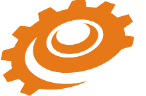 Турнир юных инженеров-исследователейИнформационно-методический Семинар «Подготовка к Турниру юных инженеров-исследователей - 1»Дата проведения: 	27 февраля 2015 года (пятница)Время проведения: 	14.30 – 16.30 час.Место проведения: 	г. Новосибирск, общежитие №1а НГУ, 
ул. Ляпунова, 4, каб. №19 цокольного этажаУчастники: тренеры команд ТЮИИ, кураторы специализированных классов общеобразовательных организаций, учителя программирования, робототехники, физики, педагоги дополнительного специализированного образования.Для участия в семинаре необходимо до 25.02.15 зарегистрироваться по адресу: http://diogen-nsu.ru/seminar-tuii Программа семинара Тема выступленияФИО выступающего14:20 – 14:30Регистрация участниковРегистрация участников14:30 – 14:45Об информационно-методическом сопровождении Турнира, проект договора между НГУ и образовательными организациями на методическое сопровождение проектно-исследовательской деятельностиКуклина Г.Я., к.ф.-м.н., председатель Технического комитета ТЮИИ,Дмитриева Л.А., специалист по УМР НГУ, член Технического комитета и Жюри,Якушкин С.В., зам.председателя Секции «Мехатроника» Жюри ТЮИИ, член Технического комитета14:45 – 16:00Обзор задач Турнира, ответы на вопросы по задачам Члены Методической комиссии Турнира16:00 – 16:15Анонс исследовательского проекта - «Температурный монитор НСО»Мельников П.В., Соломатин Б.Н., Якушкин С.В., члены Методической комиссии Турнира16:15 – 16:30 Обсуждение, подведение итогов, дальнейшие шаги по подготовке к ТЮИИ Якушкин С.В., член Технического комитета Турнира